Специальности профтехобразования Минской области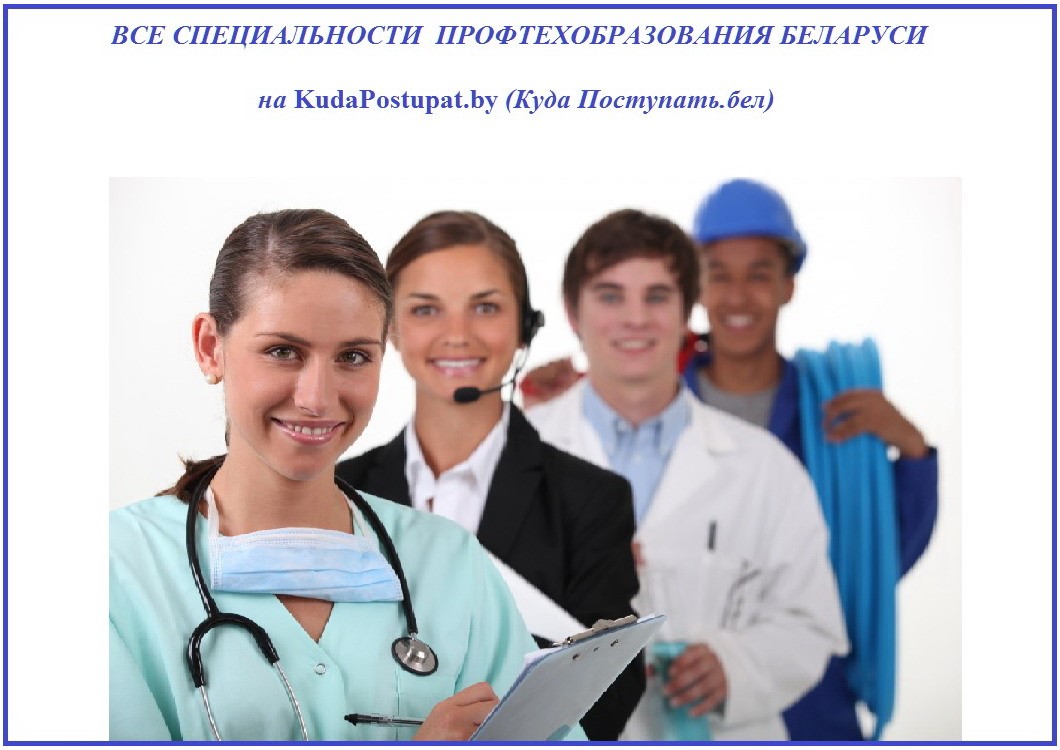 В каком колледже Беларуси можно получить выбранную специальность? Куда поступать?Электронный справочник абитуриента Беларуси https://kudapostupat.by(Куда Поступать.бел) предлагает вам два варианта поиска ответов на эти вопросы. Во-первых, вы можете найти всё в алфавитном порядке - в нашем Толковом словаре по ссылке. Там же вы найдете описание специальностей, квалификаций и сможете кликом перейти на контактные данные колледжа или лицея. Во-вторых, в этом материале мы публикуем в алфавитном порядке полный список специальностей, по которым в стране проводится подготовка на уровне ПТО, с указанием всех(!) соответствующих учреждений образования. Изучайте! По Минской области: ААгент по обслуживанию автомобильных перевозокг. Минск (Минский государственный ПТК легкой промышленности и комплексной логистики)Агент по снабжениюМинская область (Копыльский государственный колледж)Агент рекламныйг. Минск (Минский государственный ПТК швейного производства)Агент страховойг. Минск (Филиал «Колледж современных технологий в машиностроении и автосервисе» УО РИПО; Минский государственный ПТК легкой промышленности и комплексной логистики)Аппаратчик пастеризацииМинская область (Слуцкий государственный колледж)АрматурщикМинская область (Борисовский государственный строительный ПЛ)  ББарменг. Минск (Минский государственный ПТК кулинарии)Минская область  (Молодечненский государственный колледж) Бетонщикг. Минск (Минский государственный ПЛ № 10 строительства)БуфетчикМинская область (Копыльский государственный колледж)В Визажистг. Минск (Минский государственный ПТК швейного производства)Водитель автомобиляМинск (Минский государственный ПТК монтажных и подъемно-транспортных работ; Минский государственный ПЛ № 14 деревообрабатывающего производства и транспортного обслуживания)Минская область (Березинский аграрно-технический ПЛ; Борисовский государственный колледж; Вилейский государственный колледж; Воложинский сельскохозяйственный ПЛ; Клецкий сельскохозяйственный ПЛ; Копыльский государственный колледж; Любанский сельскохозяйственный ПЛ; Областной аграрно-технический ПЛ;  Слуцкий государственный сельскохозяйственный ПЛ; Смиловичский сельскохозяйственный ПЛ; Смолевичский государственный аграрно-технический ПЛ; Узденский государственный сельскохозяйственный ПЛ).Водитель погрузчикаМинская область (Березинский аграрно-технический ПЛ; Борисовский государственный колледж; Смиловичский сельскохозяйственный ПЛ) Вышивальщицаг. Минск  (Минский государственный ПТК швейного производства) ДДемонстратор одежды (модель)г. Минск Минский государственный ПТК легкой промышленности и комплексной логистики) ЕЕгерьМинская область (Борисовский государственный колледж)ЖЖиловщик мяса и субпродуктовг. Минск (Минский государственный механико-технологический ПТК) ЗЗаквасчикг. Минск (Государственный ПТК хлебопечения) Закройщикг. Минск (Минский государственный ПТК швейного производства)Затяжчик обувиг.Минск (Минский государственный колледж технологии и дизайна легкой промышленности)ИИзготовитель мясных полуфабрикатовг. Минск (Минский государственный механико-технологический ПТК) Изготовитель художественных изделий из керамикиг. Минск (Минский государственный ПТК декоративно-прикладного искусства)Изолировщик на термоизоляцииг. Минск (Минский государственный ПЛ № 7 строительства; Минский государственный ПЛ № 12 строительства)Инкрустаторг. Минск (Минский государственный ПТК декоративно-прикладного искусства)Исполнитель художественно-оформительских работг. Минск (Минский государственный ПТК декоративно-прикладного искусства) ККаменщикг. Минск (Минский государственный ПТК декоративно-прикладного искусства; Минский государственный ПТК строителей, Минский государственный ПЛ № 5 транспортного строительства; Минский государственный ПЛ № 7 строительства; Минский государственный ПЛ № 10 строительства; Минский государственный ПЛ № 12 строительства; Минский государственный ПЛ № 13 строительства)Минская область (Борисовский государственный строительный ПЛ; Жодинский ПЛ; Любанский сельскохозяйственный ПЛ; Молодечненский государственный колледж; Областной аграрно-технический ПЛ; Слуцкий государственный сельскохозяйственный ПЛ; Солигорский государственный колледж)Кассир билетныйг. Минск  (Минский государственный ПТК железнодорожного транспорта) Кондитерг. Минск (Государственный ПТК хлебопечения; Минский государственный ПТК кулинарии)Минская область (Борисовский государственный колледж; Молодечненский государственный колледж; Узденский государственный сельскохозяйственный ПЛ)Контролёр-кассир (контролёр)г. Минск (Минский государственный ПТК полиграфии; Минский государственный ПТК торговли; Минский торговый колледж Белкоопсоюза)Минская область (Жодинский ПЛ; Молодечненский государственный колледж; Слуцкий государственный сельскохозяйственный ПЛ; Смиловичский сельскохозяйственный ПЛ)Контролер материалов, изделий и лекалг. Минск  (Минский государственный ПТК швейного производства)Контролер оптических деталей и приборовг.Минск (Минский государственный ПЛ № 9 автомобилестроения) Кровельщик по рулонным кровлям и по кровлям из штучных материаловМинская область (Червенский профессиональный строительный лицей (заочная форма получения образования) Л Лаборант химико-бактериологического анализаМинская область (Слуцкий государственный колледж)ЛесникМинская область (Борисовский государственный колледж) М Малярг. Минск (Минский государственный ПТК декоративно-прикладного искусства; Минский государственный ПТК строителей; Минский государственный ПТК строительства и коммунального хозяйства, Минский государственный ПЛ №5 транспортного строительства; Минский государственный ПЛ № 10 строительства; Минский государственный ПЛ № 12 строительства; Минский государственный ПЛ № 13 строительства)Минская область (Борисовский государственный строительный ПЛ; Копыльский государственный колледж; Любанский сельскохозяйственный ПЛ; Молодечненский государственный колледж; Областной аграрно-технический ПЛ;   Червенский профессиональный строительный лицей)МаслоделМинская область (Слуцкий государственный колледж) Мастер по маникюруг. Минск (Минский государственный ПТК легкой промышленности и бытового обслуживания населения)Минская область (Узденский государственный сельскохозяйственный ПЛ)Мастер по педикюруг.Минск (Минский государственный ПТК легкой промышленности и бытового обслуживания населения) Машинист бульдозераМинская область (Клецкий сельскохозяйственный ПЛ)Машинист горных выемочных машинМинская область (Филиал БНТУ «Солигорский государственный горно-химический колледж») Машинист котловМинская область (Клецкий сельскохозяйственный ПЛ) Машинист крана автомобильногог. Минск (Минский государственный ПТК монтажных и подъемно-транспортных работ)Машинист крана (крановщик) (по управлению башенными кранами)г. Минск (Минский государственный ПТК монтажных и подъемно-транспортных работ) Машинист крана (крановщик) (по управлению козловыми кранами)г. Минск (Минский государственный ПТК монтажных и подъемно-транспортных работ) Машинист крана (крановщик) (по управлению мостовыми кранами)г. Минск (Минский государственный ПТК монтажных и подъемно-транспортных работ) Машинист расфасовочно-упаковочных машинМинская область (Молодечненский государственный колледж) Машинист тесторазделочных машинг. Минск (Государственный ПТК хлебопечения)Минская область (Молодечненский государственный колледж; Слуцкий государственный колледж) Машинист холодильных установокг. Минск (Минский государственный механико-технологический ПТК) Машинист экскаватораг. Минск (Минский государственный ПЛ № 14 деревообрабатывающего производства и транспортного обслуживания)Минская область (Березинский аграрно-технический ПЛ; Борисовский государственный колледж; Воложинский сельскохозяйственный ПЛ; Клецкий сельскохозяйственный ПЛ, Смиловичский сельскохозяйственный ПЛ) Монтажник наружных трубопроводовг. Минск (Минский государственный ПТК монтажных и подъемно-транспортных работ) Монтажник санитарно-технических систем и оборудованияг. Минск (Минский государственный ПТК строительства и коммунального хозяйства; Минский государственный ПЛ № 7 строительства; Минский государственный ПЛ № 12 строительства)Минская область (Борисовский государственный строительный ПЛ; Молодечненский государственный колледж; Солигорский государственный колледж; Червенский профессиональный строительный лицей)Монтажник строительных конструкцийг. Минск (Минский государственный ПТК декоративно-прикладного искусства; Минский государственный ПТК строителей; Минский государственный ПЛ № 13 строительства)Минская область (Солигорский государственный колледж) Монтажник технологического оборудования и связанных с ним конструкцийг. Минск (Минский государственный ПТК монтажных и подъемно-транспортных работ)Минская область (Солигорский государственный колледж) Монтер путиг. Минск  (Минский государственный ПТК железнодорожного транспорта) Мостовщикг. Минск (Минский государственный ПТК строителей; Минский государственный ПЛ № 10 строительства) ООбвальщик мясаг. Минск (Минский государственный механико-технологический ПТК) Облицовщик-плиточникг. Минск (Минский государственный ПТК декоративно-прикладного искусства; Минский государственный ПТК строителей, Минский государственный ПЛ № 5 транспортного строительства, Минский государственный ПЛ № 7 строительства; Минский государственный ПЛ № 10 строительства; Минский государственный ПТК строительства и коммунального хозяйства; Минский государственный ПЛ № 12 строительства; Минский государственный ПЛ № 13 строительства)Минская область (Борисовский государственный строительный ПЛ; Копыльский государственный колледж; Любанский сельскохозяйственный ПЛ; Молодечненский государственный колледж; Слуцкий государственный сельскохозяйственный ПЛ; Солигорский государственный колледж;  Червенский профессиональный строительный лицей)Могилевская область (Бобруйский государственный строительный ПТК; Кричевский государственный профессиональный агротехнический колледж; Могилевский государственный ПЛ № 1; Могилевский ПЛ № 5; Государственный ПЛ № 9 г.Могилева; Осиповичский государственный ПТК) Облицовщик синтетическими материаламиМинская область (Борисовский государственный строительный ПЛ; Червенский профессиональный строительный лицей) Обойщик мебелиБрестская область (Кобринский государственный политехнический колледж; Пинский государственный ПТК машиностроения)г. Минск (Минский государственный ПЛ № 14 деревообрабатывающего производства и транспортного обслуживания)Минская область (Борисовский государственный строительный ПЛ) Обувщик по ремонту обувиг.Минск (Минский государственный ПТК легкой промышленности и бытового обслуживания населения) Овощеводг. Минск (Минский государственный ПЛ № 7 строительства)Минская область (Борисовский государственный колледж; Клецкий сельскохозяйственный ПЛ; Любанский сельскохозяйственный ПЛ; Смиловичский сельскохозяйственный ПЛ; Смолевичский государственный аграрно-технический ПЛ)Оператор дефектоскопной тележкиг. Минск (Минский государственный ПТК железнодорожного транспорта) Оператор диффузионных процессовг. Минск (Минский государственный колледж электроники) Оператор линии в производстве пищевой продукцииМинская область (Слуцкий государственный колледж) Оператор машинного доенияМинская область (Клецкий сельскохозяйственный ПЛ)Оператор механизированных и автоматизированных складовг. Минск (Минский государственный ПТК легкой промышленности и комплексной логистики) Оператор прецизионной фотолитографииг. Минск (Минский государственный колледж электроники) Оператор связиг. Минск (Минский государственный колледж сферы обслуживания)Минская область (Борисовский государственный колледж)Оператор станков с программным управлениемг.Минск (Минский государственный ПЛ № 3 машиностроения; Филиал «Колледж современных технологий в машиностроении и автосервисе» УО РИПО)Минская область (Борисовский государственный колледж) Оператор электронно-вычислительных машин (персональных электронно-вычислительных машин)г. Минск (Минский государственный колледж сферы обслуживания; Минский государственный колледж электроники; Минский государственный ПТК швейного производства; Минский государственный ПТК легкой промышленности и комплексной логистики; Филиал «Колледж современных технологий в машиностроении и автосервисе» УО РИПО)Оператор электронного набора и вёрсткиг. Минск (Минский государственный ПТК полиграфии)Оптикг. Минск (Минский государственный ПЛ № 9 автомобилестроения) Официантг. Минск (Минский государственный ПТК кулинарии)Минская область (Борисовский государственный колледж; Копыльский государственный колледж; Молодечненский государственный колледж; Областной аграрно-технический ПЛ) ППарикмахерг. Минск (Минский государственный ПТК легкой промышленности и бытового обслуживания населения)Минская область (Борисовский государственный колледж; Вилейский государственный колледж; Воложинский сельскохозяйственный ПЛ; Молодечненский государственный колледж; Узденский государственный сельскохозяйственный ПЛ)Паркетчикг. Минск (Минский государственный ПЛ № 7 строительства) Пекарьг.Минск (Государственный ПТК хлебопечения)Минская область (Борисовский государственный колледж; Молодечненский государственный колледж; Слуцкий государственный колледж) Переплетчикг. Минск (Минский государственный ПТК полиграфии) Печатник плоской печатиг.Минск (Минский государственный ПТК полиграфии) Печатник флексографской печатиг. Минск (Минский государственный ПТК полиграфии)Плотникг. Минск (Минский государственный ПТК декоративно-прикладного искусства; Минский государственный ПТК строителей; Минский государственный ПЛ № 5 транспортного строительства; Минский государственный ПЛ № 10 строительства; Минский государственный ПЛ № 12 строительства; Минский государственный ПЛ № 13 строительства; Минский государственный ПЛ № 14 деревообрабатывающего производства и транспортного обслуживания)Минская область (Молодечненский государственный колледж; Солигорский государственный колледж; Червенский профессиональный строительный лицей)Плотник-бетонщикг. Минск (Минский государственный ПЛ № 12 строительства)Поварг. Минск (Минский государственный ПТК кулинарии; Минский государственный механико-технологический ПТК)Минская область (Борисовский государственный колледж; Вилейский государственный колледж; Клецкий сельскохозяйственный ПЛ; Копыльский государственный колледж; Любанский сельскохозяйственный ПЛ; Молодечненский государственный колледж; Областной аграрно-технический ПЛ; Слуцкий государственный сельскохозяйственный ПЛ; Слуцкий государственный колледж; Смиловичский сельскохозяйственный ПЛ; Смолевичский государственный аграрно-технический ПЛ; Узденский государственный сельскохозяйственный ПЛ)Повар детского питанияг. Минск (Минский государственный ПТК кулинарии) Поездной электромеханикг. Минск (Минский государственный ПТК железнодорожного транспорта) Помощник машиниста тепловозаг. Минск (Минский государственный ПТК железнодорожного транспорта) Помощник машиниста электровозаг. Минск (Минский государственный ПТК железнодорожного транспорта) Портнойг. Минск (Минский государственный ПТК легкой промышленности и бытового обслуживания населения; Минский государственный ПТК швейного производства; Минский государственный ПТК легкой промышленности и комплексной логистики)Пошивщик изделий (Швея)г. Минск (Минский государственный ПТК швейного производства) Проводник пассажирского вагонаг. Минск (Минский государственный ПТК железнодорожного транспорта) Продавецг.Минск (Минский государственный ПТК полиграфии; Минский государственный ПТК торговли; Минский торговый колледж Белкоопсоюза)Минская область (Борисовский государственный колледж; Вилейский государственный колледж; Жодинский ПЛ; Клецкий сельскохозяйственный ПЛ; Копыльский государственный колледж; Молодечненский государственный колледж, Слуцкий государственный колледж; Смиловичский сельскохозяйственный ПЛ)Проходчик на поверхностных работахг.Минск (Минский государственный ПЛ № 5 транспортного строительства) Р Раскройщик материаловг. Минск (Минский государственный ПТК легкой промышленности и бытового обслуживания населения)Резчик по дереву и берестег. Минск (Минский государственный ПЛ № 14 деревообрабатывающего производства и транспортного обслуживания) ССборщик изделий электронной техникиг. Минск (Минский государственный колледж электроники) Сборщик обувиг. Минск (Минский государственный ПТК легкой промышленности и бытового обслуживания населения; Минский государственный колледж технологии и дизайна легкой промышленности)Секретарьг. Минск (Минский государственный колледж электроники) Слесарь-инструментальщикг.Минск (Минский государственный ПЛ № 9 автомобилестроения)Слесарь механосборочных работг. Минск (Минский государственный ПЛ № 3 машиностроения; Минский государственный ПЛ № 9 автомобилестроения; Филиал БНТУ «Минский государственный машиностроительный колледж»; Филиал «Колледж современных технологий в машиностроении и автосервисе» УО РИПО)Минская область (Борисовский государственный колледж)Слесарь по контрольно-измерительным приборам и автоматикеМинская область  (Слуцкий государственный колледж)Слесарь по обслуживанию и ремонту газоиспользующего оборудованияг. Минск (Минский государственный ПТК строительства и коммунального хозяйства) Слесарь по обслуживанию и ремонту наружных газопроводовг. Минск (Минский государственный ПТК строительства и коммунального хозяйства) Слесарь по ремонту автомобилейБрестская область (Барановичский государственный ПЛ машиностроения;г. Минск (Филиал «Минский государственный автомеханический колледж» УО РИПО; Филиал БНТУ «Минский государственный машиностроительный колледж»; Минский государственный ПТК монтажных и подъемно-транспортных работ; Минский государственный ПЛ № 3 машиностроения; Минский государственный ПЛ № 9 автомобилестроения; Минский государственный ПЛ № 14 деревообрабатывающего производства и транспортного обслуживания; Филиал «Колледж современных технологий в машиностроении и автосервисе» УО РИПО)Минская область (Березинский аграрно-технический ПЛ; Борисовский государственный колледж; Вилейский государственный колледж; Жодинский ПЛ; Областной аграрно-технический ПЛ; Слуцкий государственный сельскохозяйственный ПЛ; Смолевичский государственный аграрно-технический ПЛ)Слесарь по ремонту дорожно-строительных машин и тракторовМинская область (Клецкий сельскохозяйственный ПЛ) Слесарь по ремонту и обслуживанию систем вентиляции и кондиционированияг. Минск (Минский государственный ПЛ № 9 автомобилестроения)Минская область (Борисовский государственный строительный ПЛ; Молодечненский государственный колледж) Слесарь по ремонту оборудования тепловых сетейМинская область (Клецкий сельскохозяйственный ПЛ) Слесарь по ремонту подвижного составаг. Минск (Минский государственный ПТК железнодорожного транспорта) Слесарь по ремонту сельскохозяйственных машин и оборудованияМинская область (Березинский аграрно-технический ПЛ; Борисовский государственный колледж; Вилейский государственный колледж; Воложинский сельскохозяйственный ПЛ; Копыльский государственный колледж; Любанский сельскохозяйственный ПЛ; Областной аграрно-технический ПЛ;  Слуцкий государственный сельскохозяйственный ПЛ; Смиловичский сельскохозяйственный ПЛ;  Смолевичский государственный аграрно-технический ПЛ; Узденский государственный сельскохозяйственный ПЛ) Слесарь-ремонтникг. Минск (Минский государственный ПТК монтажных и подъемно-транспортных работ; Минский государственный ПЛ № 3 машиностроения; Минский государственный ПЛ № 9 автомобилестроения; Филиал «Колледж современных технологий в машиностроении и автосервисе» УО РИПО)Минская область (Борисовский государственный колледж; Жодинский ПЛ; Молодечненский государственный колледж; Слуцкий государственный колледж; Солигорский государственный колледж) Слесарь-сантехникг.Минск (Минский государственный ПЛ № 12 строительства)Минская область (Жодинский ПЛ; Молодечненский государственный колледж) Слесарь-сборщик бытовой техникиг. Минск (Минский государственный механико-технологический ПТК; Минский государственный ПЛ № 3 машиностроения; Минский государственный ПЛ № 9 автомобилестроения) Составитель фаршаг. Минск (Минский государственный механико-технологический ПТК)Станочник деревообрабатывающих станковг. Минск (Минский государственный ПТК декоративно-прикладного искусства; Минский государственный ПТК строителей; Минский государственный ПЛ № 5 транспортного строительства; Минский государственный ПЛ № 7 строительства; Минский государственный ПЛ № 10 строительства; Минский государственный ПЛ № 12 строительства; Минский государственный ПЛ № 13 строительства; Минский государственный ПЛ № 14 деревообрабатывающего производства и транспортного обслуживания)Минская область (Борисовский государственный строительный ПЛ; Молодечненский государственный колледж; Червенский профессиональный строительный лицей)Станочник широкого профиляг. Минск (Филиал БНТУ «Минский государственный машиностроительный колледж»)Минская область (Жодинский ПЛ)Столярг. Минск (Минский государственный ПТК декоративно-прикладного искусства; Минский государственный ПТК строителей; Минский государственный ПЛ № 5 транспортного строительства; Минский государственный ПЛ № 7 строительства; Минский государственный ПЛ № 10 строительства; Минский государственный ПЛ № 12 строительства; Минский государственный ПЛ № 13 строительства; Минский государственный ПЛ № 14 деревообрабатывающего производства и транспортного обслуживания)Минская область (Борисовский государственный строительный ПЛ; Жодинский ПЛ; Молодечненский государственный колледж; Червенский профессиональный строительный лицей)Стропальщикг. Минск (Минский государственный ПТК монтажных и подъемно-транспортных работ)СыроделМинская область (Слуцкий государственный колледж) Т Тестоводг. Минск (Государственный ПТК хлебопечения)Минская область (Слуцкий государственный колледж) Токарьг. Минск (Минский государственный ПЛ № 3 машиностроения; Минский государственный ПЛ № 9 автомобилестроения; Филиал «Колледж современных технологий в машиностроении и автосервисе» УО РИПО)Минская область (Борисовский государственный колледж; Солигорский государственный колледж)Тракторист-машинист сельскохозяйственного производстваг. Минск (Минский государственный ПЛ № 14 деревообрабатывающего производства и транспортного обслуживания)Минская область (Березинский аграрно-технический ПЛ; Борисовский государственный колледж; Вилейский государственный колледж; Воложинский сельскохозяйственный ПЛ; Клецкий сельскохозяйственный ПЛ; Копыльский государственный колледж; Любанский сельскохозяйственный ПЛ; Областной аграрно-технический ПЛ;  Слуцкий государственный сельскохозяйственный ПЛ; Смиловичский сельскохозяйственный ПЛ; Смолевичский государственный аграрно-технический ПЛ; Узденский государственный сельскохозяйственный ПЛ) УУкладчик напольных покрытийг. Минск (Минский государственный ПЛ № 12 строительства) ФФормовщик тестаг. Минск (Государственный ПТК хлебопечения)Фрезеровщикг. Минск (Минский государственный ПЛ № 3 машиностроения; Минский государственный ПЛ № 9 автомобилестроения; Филиал «Колледж современных технологий в машиностроении и автосервисе» УО РИПО)Минская область (Борисовский государственный колледж; Солигорский государственный колледж) ХХудожник росписи по деревуг. Минск (Минский государственный ПТК декоративно-прикладного искусства) ЦЦветоводг. Минск (Минский государственный ПЛ № 7 строительства)  ШШвеяг. Минск (Минский государственный ПТК швейного производства; Минский государственный ПТК легкой промышленности и бытового обслуживания населения; Минский государственный ПТК легкой промышленности и комплексной логистики)Минская область (Борисовский государственный колледж; Вилейский государственный колледж; Воложинский сельскохозяйственный ПЛ; Молодечненский государственный колледж; Узденский государственный сельскохозяйственный ПЛ)Штукатург. Минск (Минский государственный ПТК декоративно-прикладного искусства; Минский государственный ПТК строителей; Минский государственный ПТК строительства и коммунального хозяйства; Минский государственный ПЛ № 5 транспортного строительства; Минский государственный ПЛ № 7 строительства; Минский государственный ПЛ № 10 строительства; Минский государственный ПЛ № 12 строительства; Минский государственный ПЛ № 13 строительства)Минская область (Борисовский государственный строительный ПЛ; Жодинский ПЛ; Копыльский государственный колледж; Любанский сельскохозяйственный ПЛ; Молодечненский государственный колледж; Областной аграрно-технический ПЛ;   Слуцкий государственный сельскохозяйственный ПЛ; Солигорский государственный колледж; Червенский профессиональный строительный лицей) ЭЭлектрогазосварщикг. Минск (Минский государственный ПТК монтажных и подъемно-транспортных работ; Минский государственный ПТК строительства и коммунального хозяйства; Минский государственный ПЛ № 9 автомобилестроения; Минский государственный ПЛ № 10 строительства)Минская область (Березинский аграрно-технический ПЛ; Борисовский государственный строительный ПЛ; Жодинский ПЛ; Областной аграрно-технический ПЛ; Слуцкий государственный колледж; Слуцкий государственный сельскохозяйственный ПЛ; Солигорский государственный колледж; Узденский государственный сельскохозяйственный ПЛ; Червенский профессиональный строительный лицей)Электромеханик по лифтамг. Минск (Минский государственный ПЛ № 7 строительства) Электромонтажник по электрооборудованию, силовым и осветительным сетямг. Минск (Минский государственный ПТК монтажных и подъемно-транспортных работ, Минский государственный ПЛ № 5 транспортного строительства; Минский государственный ПЛ № 14 деревообрабатывающего производства и транспортного обслуживания) Электромонтер контактной сетиг. Минск (Минский государственный ПЛ № 5 транспортного строительства) Электромонтер охранно-пожарной сигнализацииг. Минск (Минский государственный ПЛ № 5 транспортного строительства)Минская область (Борисовский государственный колледж; Молодечненский государственный колледж)Электромонтер по обслуживанию и ремонту устройств сигнализации, централизации, блокировкиг. Минск  (Минский государственный ПТК железнодорожного транспорта) Электромонтер по ремонту и обслуживанию электрооборудованияг. Минск (Минский государственный колледж сферы обслуживания; Минский государственный колледж электроники; Минский государственный ПТК монтажных и подъемно-транспортных работ; Минский государственный ПТК строительства и коммунального хозяйства; Минский государственный ПЛ № 3 машиностроения; Минский государственный ПЛ № 5 транспортного строительства; Минский государственный ПЛ № 9 автомобилестроения; Минский государственный ПЛ № 14 деревообрабатывающего производства и транспортного обслуживания)Минская область (Борисовский государственный колледж; Вилейский государственный колледж; Копыльский государственный колледж; Молодечненский государственный колледж; Слуцкий государственный колледж; Солигорский государственный колледж)Электромонтер по эксплуатации распределительных сетейМинская область (Вилейский государственный колледж; Клецкий сельскохозяйственный ПЛ) Электросварщик на автоматических и полуавтоматических машинахг. Минск (Минский государственный ПТК монтажных и подъемно-транспортных работ; Минский государственный ПТК строительства и коммунального хозяйства; Минский государственный ПЛ № 3 машиностроения; Минский государственный ПЛ № 9 автомобилестроения)Минская область (Жодинский ПЛ; Областной аграрно-технический ПЛ)Электросварщик ручной сваркиг. Минск (Минский государственный ПТК декоративно-прикладного искусства; Минский государственный ПТК строителей; Минский государственный ПЛ № 3 машиностроения; Минский государственный ПЛ № 7 строительства; Минский государственный ПЛ № 9 автомобилестроения; Минский государственный ПЛ № 12 строительства; Минский государственный ПЛ № 13 строительства)Минская область (Березинский аграрно-технический ПЛ; Борисовский государственный колледж;  Вилейский государственный колледж; Копыльский государственный колледж; Молодечненский государственный колледж; Слуцкий государственный сельскохозяйственный ПЛ)Электрослесарь (слесарь) дежурный и по ремонту оборудованияМинская область (Солигорский государственный колледж; Филиал БНТУ «Солигорский государственный горно-химический колледж») Каталог УО ПТО (колледжей и профлицеев) Беларуси - здесь.Полный список специальностей ССО Беларуси — с указанием названий колледжей 